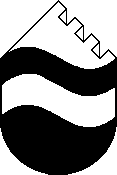 OBČINA AJDOVŠČINACesta 5. maja 6a, 5270 Ajdovščinatel. 05 365 91 10, fax 05 365 91 33e-mail: obcina@ajdovscina.siRAZPISNA DOKUMENTACIJAzaJAVNI RAZPISZA SUBVENCIONIRANJE OBRESTNE MERE ZA NAJETE STANOVANJSKE KREDITE V OBČINI AJDOVŠČINA ZA LETO 2015Ajdovščina, marec 2015RAZPISNA DOKUMENTACIJAKAZALO VSEBINE:POVABILO K ODDAJI VLOGE NA RAZPIS NAVODILA ZA IZPOLNJEVANJE VLOGEPRIJAVNI OBRAZEC – VLOGA ZA ODOBRITEV SUBVENCIONIRANE OBRESTNE MERE ZA NAJETE STANOVANJSKE KREDITE OBČINE AJDOVŠČINA ZA LETO 2015OBČINA AJDOVŠČINA     Cesta 5. maja 6a   5270 AJDOVŠČINA1. POVABILO K ODDAJI VLOGE NA RAZPISNa spletnih straneh Občine Ajdovščina je bil objavljen Javni razpis za subvencioniranje obrestne mere za najete stanovanjske kredite v občini Ajdovščina za leto 2015.Naročnik vabi zainteresirane občane, da v skladu z navodili iz javnega razpisa in te razpisne dokumentacije oddajo svojo vlogo najkasneje do torka, 31.3.2015.Kontaktna oseba s strani naročnika je Jerica Stibilj, tel. 05 365 91 37, v času uradnih ur.ŽUPANTadej Beočanin, s.r.2. NAVODILA ZA IZPOLNJEVANJE VLOGEPrijavni obrazec je sestavljen iz treh strani. Na prvi strani vlagatelj najprej označi kolikokrat je vložil vlogo za subvencioniranje obrestne mere ter ali mu je že bila priznana pravica do subvencioniranja obrestne mere v zadnjih 10 letih pred letom aktualnega razpisa. Vlagatelj nato pod točkami od 1 do 6 vpiše oziroma označi osebne podatke, pod točko 7 pa vpiše višino kredita, za katerega vlaga vlogo. Na drugi strani se pod točko 8 označi, kako se s tem kreditom rešuje stanovanjsko vprašanje. V točki 9 se označi, za kakšen namen bo porabljen kredit (označi se lahko več možnosti hkrati). V točkah od 10 do 13 se vpiše naslov, velikost in število stanovalcev stanovanjske enote za katero bo porabljen kredit. V točki 14 se vpišejo vsi družinski člani, ki bodo stalno prijavljeni na naslovu stanovanjske enote, za katero bo porabljen kredit.Na zadnji strani se označi, katere priloge so priložene k vlogi, vpiše se telefonska številka vlagatelja ter podpiše izjavo.Izpolnjeno vlogo se odda v zaprti ovojnici, na prednji strani ovojnice se izpiše oznako »Ne odpiraj – subvencija stanovanjskega kredita«, na hrbtni strani pa se izpiše polni naslov prijavitelja. VLOGA ZA ODOBRITEV SUBVENCIONIRANE OBRESTNE MERE ZA NAJETE STANOVANJSKE KREDITE OBČINE AJDOVŠČINA ZA LETO 2015Vlogo za subvencioniranje obrestne mere za najete stanovanjske kredite občine Ajdovščina, vlagam   prvič ,            drugič ,             tretjič .                Pravica do subvencionirane obrestne mere mi je bila v obdobju od leta 2005 do vključno leta 2014 že priznana:     DA        NE   1. Prosilec  ________________________________________________________________2. Naslov stalnega bivališča: ulica in hišna številka ___________________________________________________________pošta ______________________________________________________________________občina _____________________________________________________________________številka parcele _   _______________  katastrska občina _________________________________3. V stanovanjski enoti, v kateri sem stalno prijavljen, sem (označite):    lastnik (izključni)              solastnik (obkrožite):    z ožjimi družinskimi člani, za katere se rešuje stanovanjski problem                                           z drugimi osebami, moj delež je ____ % od celote, kar predstavlja             _______ m2                            pri sorodnikih  najemnik (obkrožite): 	  za nedoločen čas                                         	  za določen čas4.  Velikost celotne stanovanjske enote, v kateri sem stalno prijavljen: ______ m2     (stanovanjska površina brez pomožnih stanovanjskih prostorov kot npr. klet, drvarnica, garaža)5.  Število vseh stanovalcev v stanovanjski enoti, v kateri sem stalno prijavljen ________6.  Naslov morebitnega začasnega bivališča:        ulica in hišna številka  _________________________________________________________poštna številka in ime pošte  _____________________________________________________občina       ______________________________________________7.  Prosim za kredit v višini ___________________ EUR.8. Stanovanjsko vprašanje rešujem (označite):              prvič                  ponovno  9. Kredit bom namenil za (označite):           gradnjo stanovanjske enote                                        prenovo stanovanjske enote           nakup stanovanjske enote na podlagi kupoprodajne pogodbe                     poplačilo že odobrenega stanovanjskega kredita 10. Naslov stanovanjske enote, za katero bo porabljen kredit:       ulica in hišna številka ___________________________________________________________  poštna številka in ime pošte _______________________________________________________   občina __________________________________   številka parcele   ______________________  katastrska občina __________________________   številka stanovanja  _____________________11. Velikost stanovanjske enote, za katero bo porabljen kredit _________ m2      (stanovanjska površina brez pomožnih stanovanjskih prostorov kot npr. klet, drvarnica, garaža)  in starost stanovanjske hiše ali stanovanja, če gre za prenovo oz. obnovo enote _______let.12. Število stanovalcev v stanovanjski enoti, za katero bo porabljen kredit ______, od tega      otrok, ki jih vzdržuje prosilec _________.13. Število stanovalcev v stanovanjski enoti, za katero bo porabljen kredit, ki sedaj niso       stalno prijavljeni s prosilcem ________  .14. V stanovanjski enoti, za katero bo porabljen kredit, bodo stalno prijavljeni naslednji       družinski člani:15. Vlogi prilagam (označite):A. v primeru gradnje ali prenove stanovanja ali stanovanjske hiše:potrdilo o bruto dohodkih vseh članov družine v obdobju treh mesecev pred razpisom,pravnomočno gradbeno dovoljenje, oziroma drugo ustrezno dokumentacijo v primeru prenove,potrdilo Zavoda za zaposlovanje za vse brezposelne družinske člane (če uveljavljate ta kriterij),odločbo ZPIZ-a o invalidnosti (če uveljavljate ta kriterij)predračun izvedbe nameravanih del oziroma opis del za katere bo porabljen kredit;drugo: _____________________________________________________________B. v primeru nakupa stanovanja ali stanovanjske hiše:potrdilo o bruto dohodkih vseh članov družine v obdobju treh mesecev pred razpisom,predpogodbo oz. kupoprodajno pogodbo za nakup stanovanja ali stanovanjske hiše,potrdilo Zavoda za zaposlovanje za vse brezposelne družinske člane (če uveljavljate ta kriterij),odločbo ZPIZ-a o invalidnosti (če uveljavljate ta kriterij);drugo: _____________________________________________________________C. v primeru poplačila že odobrenega stanovanjskega kredita:potrdilo o bruto dohodkih vseh članov družine v obdobju treh mesecev pred razpisom,pogodbo o odobritvi stanovanjskega kredita,potrdilo banke o višini še nezapadlih anuitet odobrenega stanovanjskega kredita,potrdilo Zavoda za zaposlovanje za vse brezposelne družinske člane (če uveljavljate ta kriterij);odločbo ZPIZ-a o invalidnosti (če uveljavljate ta kriterij);drugo: _____________________________________________________________Občina bo v postopku, na podlagi podpisane izjave vlagatelja, pridobila še:potrdilo o gospodinjski skupnosti,potrdila o lastništvu stanovanjske hiše ali stanovanja (zemljiškoknjižne izpiske).Telefonska številka, na kateri ste dosegljivi za morebitne stike v zvezi z vašo vlogo: __________________________________.IZJAVAIzjavljam, da so vsi v vlogi navedeni podatki točni in da niti sam, niti moji družinski člani, ki skupaj z mano rešujejo stanovanjski problem, niso lastniki drugih stanovanjskih enot in ne kandidirajo na tem razpisu. S podpisom na tej vlogi izrecno dovoljujem Občini Ajdovščina vpogled v osebne podatke zaradi preveritve mojih navedb.__________________________________                ________________________________                     kraj in datum                                                                   podpis prosilcaDAVČNA ŠT:Priimek in imeEMŠOsorodstveno razmerjevlagatelj